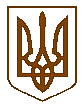 УКРАЇНАБілокриницька   сільська   радаРівненського   району    Рівненської    області(тридцять третя чергова сесія сьомого скликання)РІШЕННЯвід 27 вересня   2018 року                                                                                 № 838Про передачу земельної  ділянки у приватну власність гр.Захожій Інні Анатоліївні	Розглянувши заяву гр.Захожої І.А. та керуючись пунктом 34 частини першої статті 26 Закону України “ Про місцеве самоврядування в Україні ”,  статтями 12,  118, 120, Земельного кодексу України,  «Про державну реєстрацію речових прав на нерухоме майно та їх обтяжень», «Про Державний земельний кадастр», за погодження земельної комісії, сесія Білокриницької сільської радиВ И Р І Ш И Л А:Передати громадянці Захожій Інні Анатоліївні із земель комунальної власності у приватну власність земельну ділянку в с. Біла Криниця площею 0,0600 га (кадастровий № 5624680700:02:006:1514) для ведення особистого селянського господарства.Громадянці Захожій Інні Анатоліївні зареєструвати право приватної власності земельної ділянки згідно з чинним законодавством України. Контроль за виконанням даного рішення покласти на земельну комісію сільської ради.Сільський голова                                                                                       Т. ГончарукПленарне засідання тридцять  третьої  чергової сесіїБілокриницької сільської ради сьомого скликання27 вересня  2018 року
ВІДОМІСТЬдля поіменного голосування з питання:«Про передачу земельної  ділянки у приватну власністьгр.Захожій Інні Анатоліївні»Голосували:    «за» - 	14	                          «проти» - 	0	                          «утримався» - 	0	                          «не голосував» - 	0	Голова комісії                                                                      ____________________Секретар комісії                                                                   ____________________Член комісії                                                                          ____________________№з/пПрізвище, ім’я, по батьковіЗаПротиУтри-мавсяНе приймав участь в голосуванні1.Гончарук Тетяна Володимирівназа2.Галябар Роман Олександровичза3.Власюк Світлана Андріївназа4.Данилюк Наталія Василівнавідсутня5.Семенюк Марія Петрівнавідсутня6.Дем'янчук Віталій Григоровичза7.Зданевич Оксана Данилівнавідсутня8.Кисіль Тетяна Михайлівназа9.Панчук Ярослав Петровичвідсутній10.Ящук Оксана Костянтинівназа11.Целюк Тетяна Лонгінівнавідсутня12.Плетьонка Андрій Васильовичза13.Вовчик Юрій Анатолійовичза14.Дубіч Анатолі Миколайовичвідсутній15.Захожа Інна Анатоліївнавідсутня16.Морозюк Оксана Дмитрівназа17.Казмірчук Олена Юріївназа18.Денисюк Іван Миколайовичвідсутній19.Кравченко Алла Дмитрівназа20.Люльчик Валерій Федоровичвідсутній21.Клименко Тарас Володимировичза22.Ляшецька Надія Миколаївназа23.Ящук Олена АдамівназаВсього:Всього:14